Skamania County PCOsBeing a Precinct Committee Officer (PCO) is one of the most important roles in our party. As a PCO, you are on the front lines of winning elections up and down the ballot – from the School Board to the Senate. Here’s what PCOs do:PCOs are the main point of information and contact for voters in your neighborhood and within the
Democratic Party.PCOs are also a central part of their local Democratic organization. They elect Party leadership,
help fill vacancies in elected office, and lead their precinct caucus every two years.Becoming a PCO is one of the most important roles you can play in helping Democrats win up and down the
ballot in your area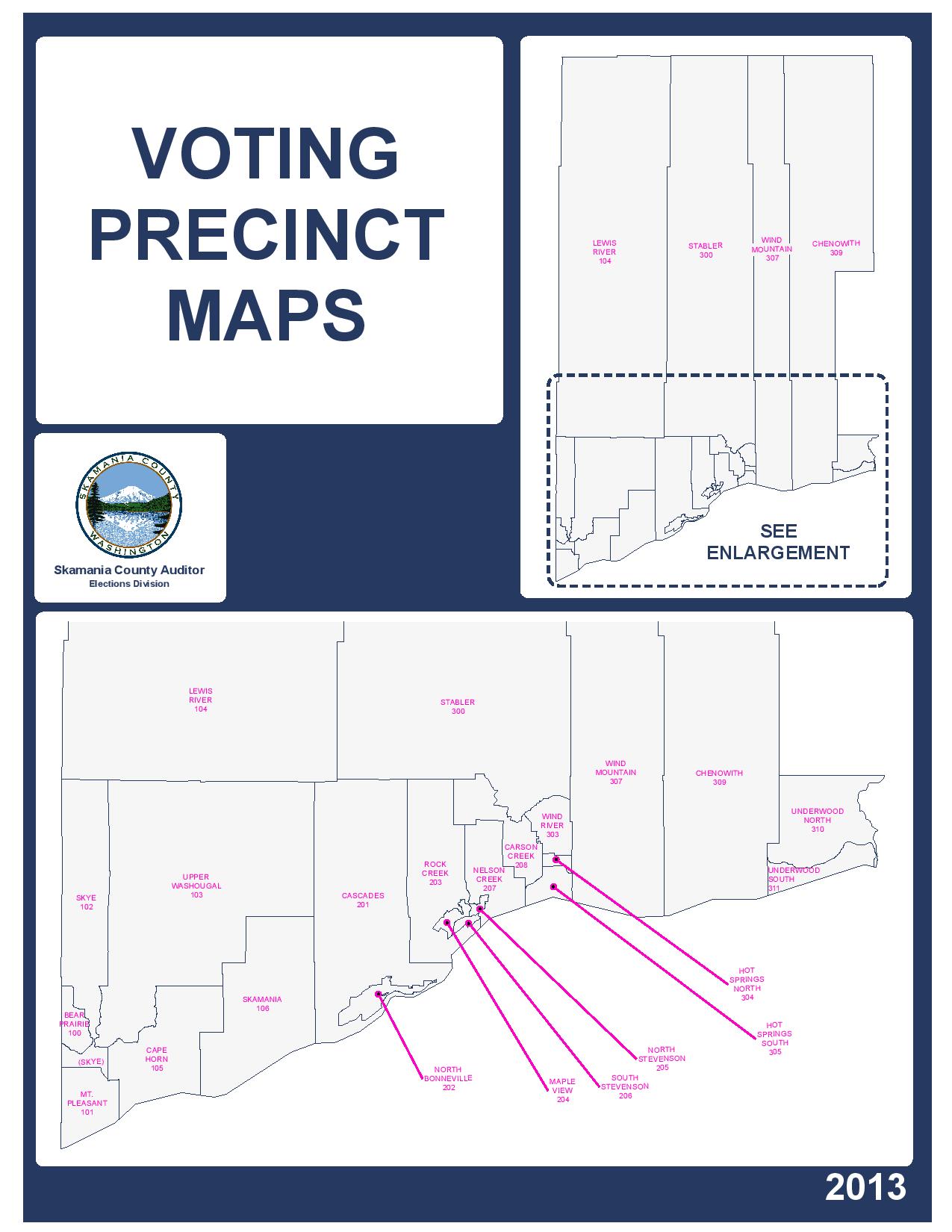 Precinct Committee Officers (PCO’s):Precinct Committee Officers (PCO’s):Precinct Committee Officers (PCO’s):100 Bear Prairie101 Mt. Pleasant102 Skye  Joe Kear kearjoe@aol.com103 Upper Washougal  Tom Aspitarte tomaspitarte@frontier.com104 Lewis River105 Cape Horn106 Skamania  Honna Sheffield honnasheffield@gmail.com201 Cascades202 North Bonneville203 Rock Creek204 Maple View205 N Stevenson  Rick Jessel windsurf@gorge.net206 S Stevenson207 Nelson Creek208 Carson creeek300 Stabler  Walt Loehrke stabler1@centurylink.net303 Wind River  Jamie Tolfree jtolfree11@gmail.com304 Hot Springs North305 Hot Springs South Sandra Bacus sandybacus@hotmail.com307 Wind Mountain309 Chenowith310 Underwood NorthMary Kappjmkapp@gorge.net311 Underwood South